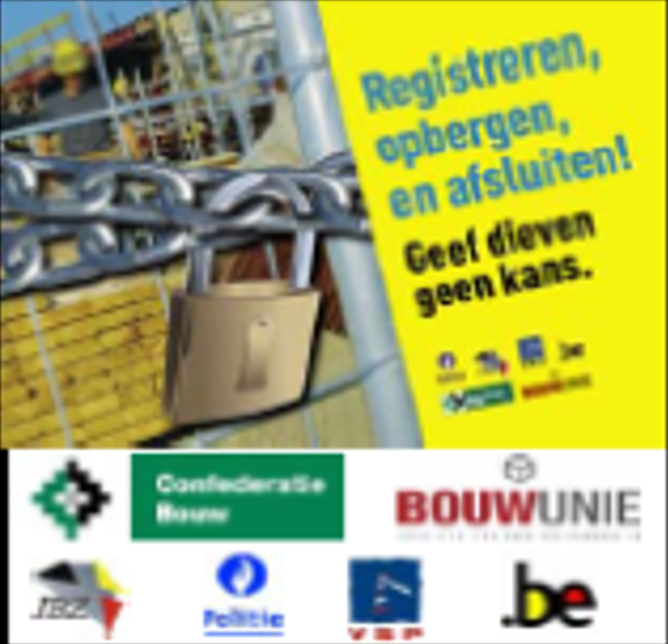 Registratieformulier BouwwerfmaterieelRegistratieformulier BouwwerfmaterieelRegistratieformulier BouwwerfmaterieelRegistratieformulier BouwwerfmaterieelLees aandachtig de instructies alvorens dit formulier in te vullen!Lees aandachtig de instructies alvorens dit formulier in te vullen!Lees aandachtig de instructies alvorens dit formulier in te vullen!Lees aandachtig de instructies alvorens dit formulier in te vullen!Naam van de ondernemingAdres Naam contactpersoonTelefoon Omschrijving materiaalMerk/typeSerienummerChasisnummerBouwjaarNummerplaat(kentekenplaat DIV)Andere kenmerken/opmerkingen(bv. schade, gebreken, kleur, fouten, restauraties,…)Nr. fotoVoorbeeld:Handzaag-machineEvolution/MR750i25570350491988Elektrisch, 1750watt, blauw/grijs, 84 mm zaagdiepte, deuk aan linkerzijde,…1Nr. fotoFoto